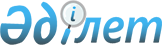 Об установлении квоты рабочих мест для трудоустройства граждан из числа молодежи,потерявших или оставшихся до наступления совершеннолетия без попечения родителей, являющихся выпускниками организаций образования, лиц, освобожденных из мест лишения свободы, лиц, состоящих на учете службы пробации на 2023 годПостановление акимата Кокпектинского района области Абай от 30 ноября 2022 года № 377
      В соответствии с подпунктом 2) пункта 1 статьи 18 Уголовно-исполнительного кодекса Республики Казахстан от 5 июля 2014 года, подпунктами 14-1), 14-3) пункта 1 статьи 31 Закона Республики Казахстан от 23 января 2001 года "О местном государственном управлении и самоуправлении в Республике Казахстан", подпунктами 7), 8), 9) статьи 9 Закона Республики Казахстан от 6 апреля 2016 года "О занятости населения", приказом Министра здравоохранения и социального развития Республики Казахстан от 26 мая 2016 года № 412 "Об утверждении Правил квотирования рабочих мест для трудоустройства граждан из числа молодежи, потерявших или оставшихся до наступления совершеннолетия без попечения родителей, являющихся выпускниками организаций образования, лиц, освобожденных из мест лишения свободы, лиц, состоящих на учете службы пробации" (зарегистрирован в Реестре государственной регистрации нормативных правовых актов за № 13898),акимат Кокпектинского района ПОСТАНОВЛЯЕТ:
      1. Установить квоту рабочих мест для трудоустройства граждан из числа молодежи, потерявших или оставшихся до наступления совершеннолетия без попечения родителей, являющихся выпускниками организаций образования на 2023 год в размере 1 процента от списочной численности работников организации согласно приложению 1 к настоящему постановлению.
      2. Установить квоту рабочих мест для трудоустройства лиц, состоящих на учете службы пробации на 2023 год, в размере 2 процента от списочной численности работников организации согласно приложению 2 к настоящему постановлению.
      3. Установить квоту рабочих мест для трудоустройства лиц, освобожденных из мест лишения свободы на 2023 год, в размере 2 процента
      от списочной численности работников организации согласно приложению 3 к настоящему постановлению.
      4. Государственному учреждению "Аппарат акима Кокпектинского района области Абай" принять меры по реализации настоящего постановления.
      5. Контроль за исполнением настоящего постановления возложить на заместителя акима района Темиржанова Марата Капаровича. Размер квоты рабочих мест для граждан из числа молодежи, потерявших или оставшихся до наступления совершеннолетия без попечения родителей, являющихся выпускниками организаций образования на 2023 год Размер квоты рабочих мест для лиц, состоящих на учете службы пробации уголовно-исполнительной инспекции на 2023 год Размер квоты рабочих мест для лиц, освобожденных из мест лишения свободы на 2023 год
					© 2012. РГП на ПХВ «Институт законодательства и правовой информации Республики Казахстан» Министерства юстиции Республики Казахстан
				
      Исполняющий обязаности акима Кокпектинского района 

Д. Койгельдин
Приложение 1 к постановлению 
акимата Кокпектинского района 
от "30" ноября 2022 года 
№ 377
№   
Наименование организации 
Списочная численность работников на начало года.(человек) 
Размер установленной квоты
Размер установленной квоты
№   
Наименование организации 
Списочная численность работников на начало года.(человек) 
% списочной численности работников 
Количество рабочих мест (единиц)  1 2 3 4 5
1
Коммунальное государственное учреждение "Центр специального социального обслуживания Кокпектинского района"
65
1
1
Итого
65
1
1Приложение 2 к постановлению 
акимата Кокпектинского района 
от "30" ноября 2022 года 
№ 377
№    
Наименованиеорганизации 
Списочнаячисленностьработников (человек)
Размер квоты (% от списочной численности работников)
Количество рабочих мест (единиц)  1 2 3 4 5
1
Крестьянское хозяйство "Каликанулы"
60
2%
1
60
2%
1Приложение 3 к постановлению 
акимата Кокпектинского района 
от "30" ноября 2022 года 
№ 377
№   
Наименованиеорганизации 
Списочнаячисленностьработников (человек)
Размер квоты (% от списочной численности работников)
Количество рабочих мест (единиц)  1 2 3 4 5
1
Крестьянское хозяйство "Каликанулы"
60
2%
1
60
2%
1